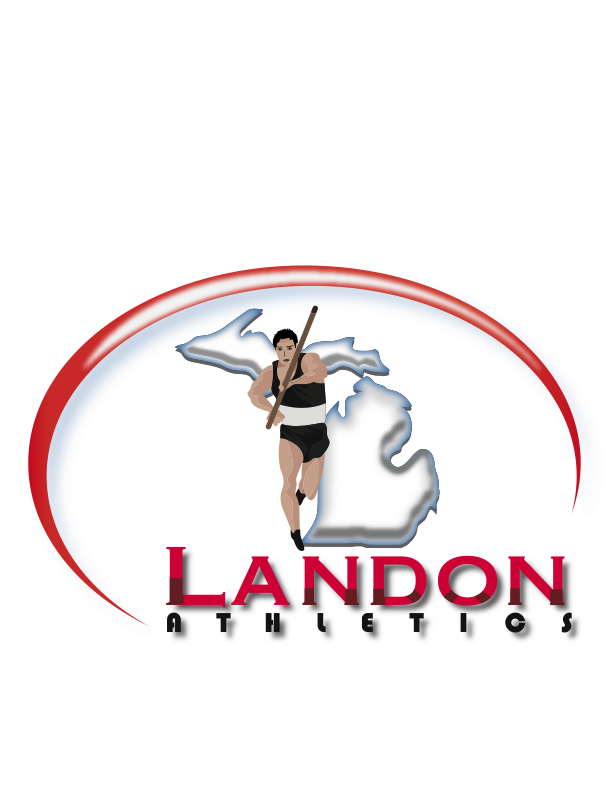 Camp Registration is Open!!Landon Athletics is proud to offer a one-day pole vault camp. We are dedicated to bring challenging vault related activities along with excellent staff instruction. Come prepared to have a day of great fun! Date:		Saturday, March 11, 2023Cost:		$85.00Check In:	10:00 amLunch:		12:30-1:30 pmOn your own – you may bring your own or you may     go to a restaurant in Nashville.Departure:	4:00 pmLocation:	Vault Barn			10319 Nashville Hwy.			Vermontville, MI  49096Print registration form on website. landonathletics.com and mail with payment to:Landon AthleticsP.O. Box 538Nashville, MI  49073